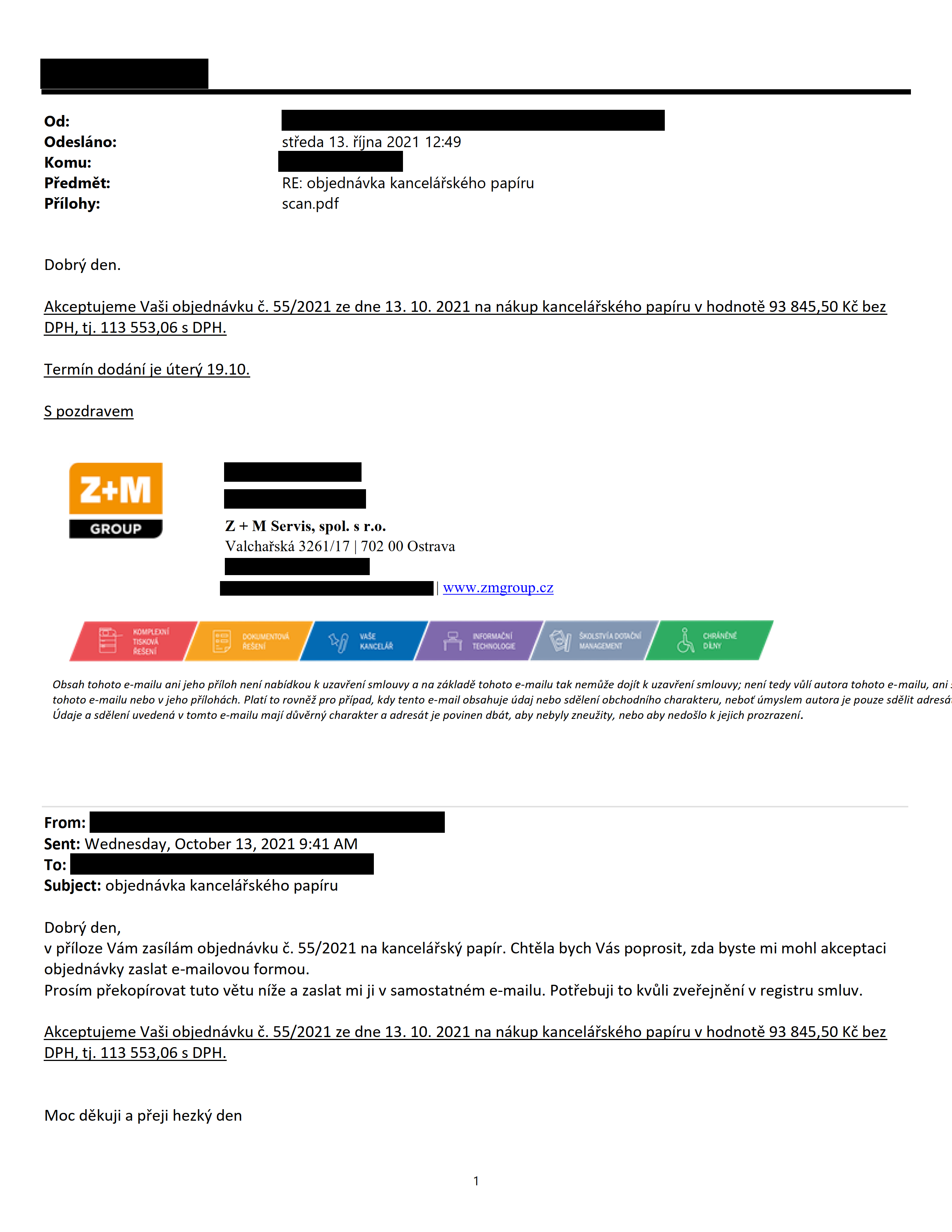 0d:— Odesléno:	stFeda13.Fijna202112:49 Komu: Pi‘edmét:	RE:objednévkakanceléfskéhopapiru 
Pi‘ilohy:	scan.pdf Dobry'lden. AkceptuiemeVa§iobiednévkuE.55/2021zedne13.10.2021nanékupkanceléFskéhopapl'ruvhodnoté93845,50KEbez DPHIti.113553,065DPH. Terml'ndodénl'ieL'Jterv19.10. Sgozdravem W	Z+MServis,spol.sr.0. 
Valchafské3261/17	|70200Ostrava —\w_g_LWW-Zmr011-CZ- Obsahtohotoe—mailuanijehopFi/ohneninabidkoukuzavFenI’sm/ouvyanazék/adétohotoe—mai/utaknemfifedojl'tkuzavfem’sm/ouvy;nenl’tedyvfiliautoratohotoe—mailu,ani: tohotoe-mailunebovjehopfi/ohdch.Platl'torovnéz”propF/pad,kdytentoe—mailobsahujeddajnebosdélenl'obchodm’hocharakteru,nebot’dmys/emautorajepouzesdélitadresd. Udajeasdélenl’uvedendvtomtoe—mai/umajl'davérnyChara/(feraadresétjepovinendbdt,abynebylyzneuZ/ty,neboabynedo§lokjejichprozrazem’. From:— 
Sent:Wednesday,October13,20219:41AM To: Subject:objednévkakanceléFskéhopapl'ru Dobry'lden, 
vpFI’lozeVémzasilémobjednévku6.55/2021nakancelél’skypapl'r.ChtélabychVéspoprosit,zdabystemimohlakceptaci objednévkyzaslate-mailovouformou. 
ProsimpFekopI'rovattutovétunl'ieazaslatmijivsamostatnéme-mailu.PotFebujitokvfilizveFejnénI'vregistrusmluv. AkceptuiemeVa§iobiednévkuE.55/2021zedne13.10.2021nanékupkanceléFskéhopapl'ruvhodnoté93845,50KEbez DPHIti.113553,065DPH. MocdékujiapFejihezky'lden 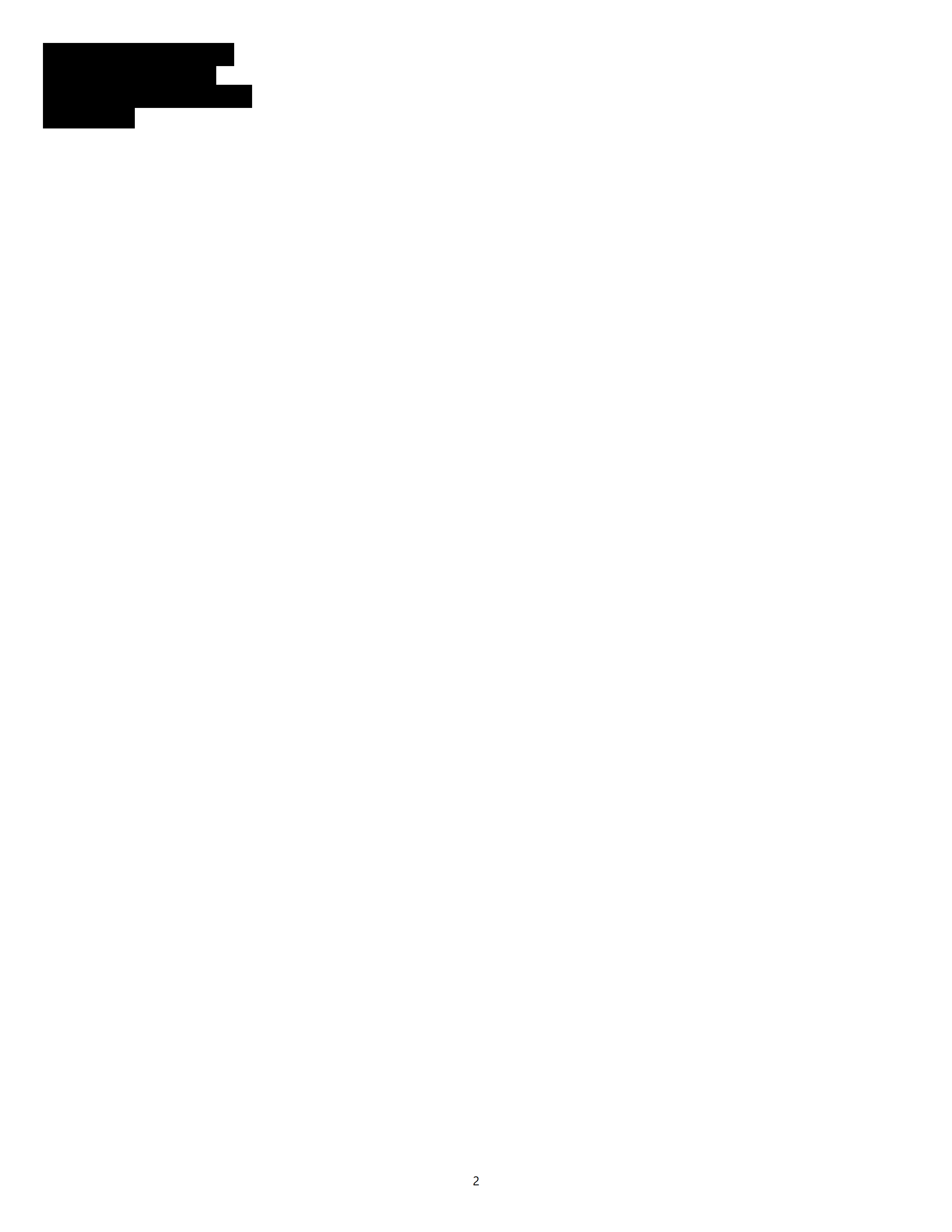 